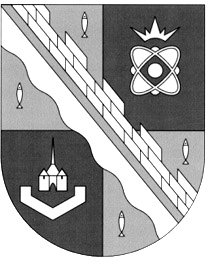 администрация МУНИЦИПАЛЬНОГО ОБРАЗОВАНИЯ                                        СОСНОВОБОРСКИЙ ГОРОДСКОЙ ОКРУГ  ЛЕНИНГРАДСКОЙ ОБЛАСТИпостановлениеот 29/04/2019 № 958О внесении изменений в постановление администрацииСосновоборского городского округа от 23.12.2015 № 3253 «О порядке формирования муниципального заданияна оказание муниципальных услуг (выполнение работ) в отношении муниципальных учреждений ифинансового обеспечения выполнения муниципального задания»В соответствии с пунктами 3 и 4 статьи 69.2 Бюджетного кодекса Российской Федерации, подпунктом 3 пункта 7 статьи 9.2 Федерального закона                                   "О некоммерческих организациях" и частью 5 статьи 4 Федерального закона                       "Об автономных учреждениях", администрация Сосновоборского городского округа          п о с т а н о в л я е т:         1. Внести изменения в постановление администрации Сосновоборского городского округа от 23.12.2015 № 3253 «О порядке формирования муниципального задания на оказание муниципальных услуг (выполнение работ) в отношении муниципальных учреждений и финансового обеспечения выполнения муниципального задания» (с изменениями от 30.12.2016 №  2953):1.1. Внести изменения в Положение о формировании муниципального задания на оказание муниципальных услуг (выполнение работ) в отношении муниципальных учреждений и финансовом обеспечении выполнения муниципального задания (далее Положение):1.1.1 в пункте 12 Положения слова «включенной в ведомственный перечень» в абзацах четвертом и шестом заменить на слова «установленной муниципальным заданием», в абзаце седьмом слово «государственным» заменить на слово «муниципальным».        2. Общему отделу администрации обнародовать настоящее постановление на электронном сайте городской газеты «Маяк».             3. Отделу по связям с общественностью (пресс-центр) Комитета по общественной безопасности и информации разместить настоящее постановление на официальном сайте Сосновоборского городского округа.        4.Настоящее постановление вступает в силу с момента официального обнародования.           5.Контроль за исполнением постановления оставляю за собой.Глава администрации Сосновоборского городского округа                                                              М.В.ВоронковИсп. Попова Т.Р.; ЛЕСОГЛАСОВАНО: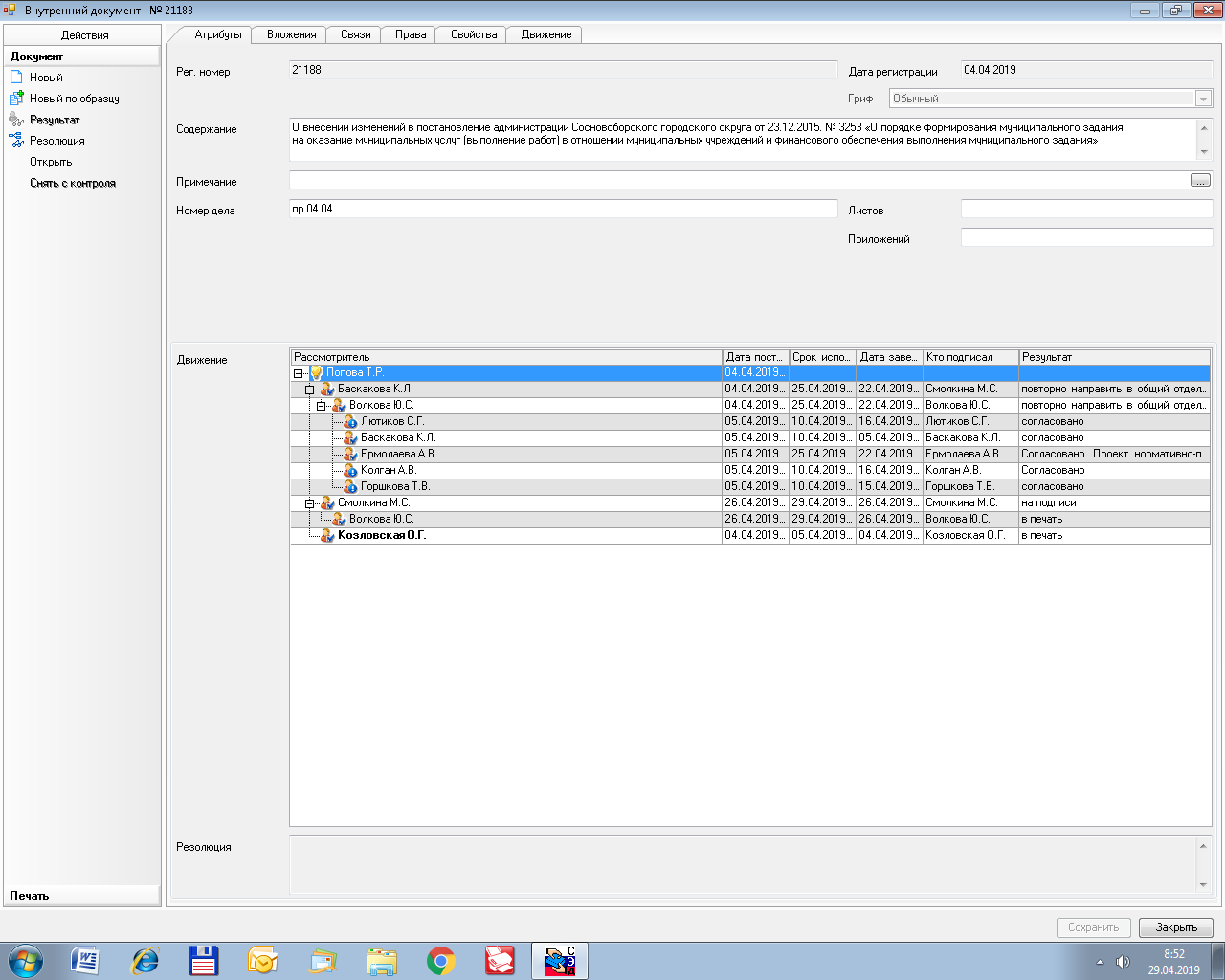                                                                                                                Рассылка:Общ.о., КФ, ЦБ, КО, ОРКиТ, отдел ФКС, отдел МП, ОВБиДХ, пресс-центр, юр.отдел, заместителям